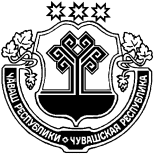 О внесении изменений в Порядок предоставления сведений о доходах, расходах, об имуществе и обязательствах имущественного характера лицами, замещающими муниципальную должность Яншихово-Норвашского сельского поселения Янтиковского района Чувашской Республики, и членов их семей для размещения на официальном сайте Яншихово-Норвашского сельского поселения Янтиковского района Чувашской Республики в информационно-телекоммуникационной сети «Интернет» и (или) предоставления для опубликования средствам массовой информацииВ соответствии частью 2.1. статьи 2 Закона Чувашской Республики от 29.08.2017 № 46 «О представлении гражданами, претендующими на замещение муниципальной должности, должности главы местной администрации по контракту, и лицами, замещающими указанные должности, сведений о доходах, расходах, об имуществе и обязательствах имущественного характера, проверке достоверности и полноты указанных сведений и принятии решения о применении мер ответственности за представление недостоверных или неполных таких сведений»  Собрание  депутатов  Яншихово-Норвашского  сельского     поселения р е ш и л о:Внести в Порядок предоставления сведений о доходах, расходах, об имуществе и обязательствах имущественного характера лицами, замещающими муниципальную должность Яншихово-Норвашского сельского поселения Янтиковского района Чувашской Республики, и членов их семей для размещения на официальном сайте Яншихово-Норвашского сельского поселения Янтиковского района Чувашской Республики в информационно-телекоммуникационной сети «Интернет» и (или) предоставления для опубликования средствам массовой информации (далее Порядок), утвержденный решением Собрания депутатов Яншихово-Норвашского сельского поселения от 17.02.2020 № 68/2, следующие изменения:а) пункт 2 Порядка изложить в следующей редакции:«2. Сведения о доходах для размещения в сети «Интернет» предоставляются лицами, замещающими муниципальную должность депутата представительного органа сельского поселения и осуществляющие полномочия на непостоянной основе в течении четырех месяцев со дня избрания депутатом, передачи ему вакантного депутатского мандата или прекращения осуществления им полномочий на постоянной основе.».б) абзац 1 пункта 3 Порядка дополнить словами:«, и об источниках получения средств, за счет которых совершены эти сделки.».в) абзац 2 пункта 3 Порядка изложить в следующей редакции:«В случае, если в течении отчетного периода такие сделки не совершались, лицо, замещающее муниципальную должность депутата Собрания депутатов Яншихово-Норвашского сельского поселения Янтиковского района Чувашской Республики и осуществляющее свои полномочия на непостоянной основе направляет об этом сообщение Главе Чувашской Республики по форме, утвержденной указом Главы Чувашской Республики от 19.12.2019 № 150 не позднее 30 апреля года, следующего за отчетным периодом.».Настоящее решение вступает в силу с момента его официального опубликования.Председатель Собрания депутатовЯншихово-Норвашского сельского поселения                    	    С.Н. Михайлова Глава Яншихово-Норвашскогосельского поселения                                                                              Р.А. ЕгоровЧУВАШСКАЯ РЕСПУБЛИКАЯНТИКОВСКИЙ РАЙОНЧĂВАШ РЕСПУБЛИКИТĂВАЙ РАЙОНĚЧУВАШСКАЯ РЕСПУБЛИКАЯНТИКОВСКИЙ РАЙОНЕНĚШ НĂРВАШ ЯЛ ПОСЕЛЕНИЙĚН ДЕПУТАТСЕН ПУХĂВĚЙЫШĂНУ10 ноябрь  2020 ҫ.  4/2  №Енěш Нǎрваш ялěСОБРАНИЕ ДЕПУТАТОВ ЯНШИХОВО-НОРВАШСКОГО СЕЛЬСКОГО ПОСЕЛЕНИЯРЕШЕНИЕ10 ноября .  № 4/2село Яншихово-НорвашиЕНĚШ НĂРВАШ ЯЛ ПОСЕЛЕНИЙĚН ДЕПУТАТСЕН ПУХĂВĚЙЫШĂНУ10 ноябрь  2020 ҫ.  4/2  №Енěш Нǎрваш ялě